 Safeguarding Newsletter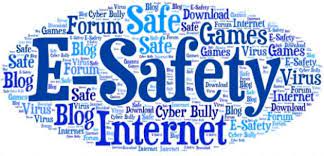 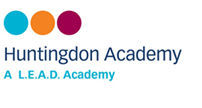  Term 6 2022Parents' Ultimate Guide to TikTok Safeguarding Newsletter Term 2 2021